PRESTATIONS  D’ACTION  SOCIALE  D’INITIATIVE  ACADEMIQUE (A.S.I.A.)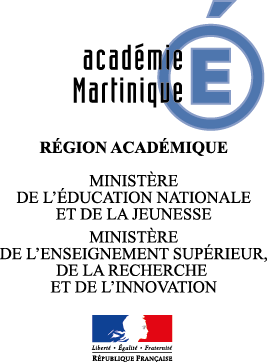 Le  plafond de ressources mensuelles  de  l’aide aux études est fixé   à  1 450.00 €Les  plafonds de ressources mensuelles  des autres prestations  s’élèvent  à  1 350.00 €PRESTATIONSMontantsMESURE/ COMITE INTERMINISTERIEL DES VILLES (CIV) AIDE au logement concernant les personnels affectés dans des établissements dits difficiles700.00 €ASIA Logement locatif600.00 € ASIA  études et formation professionnelledes enfants des personnelsMontant variableASIA  Loisirs des enfants des personnels (maximum 30 jours/an)Centres de vacances avec hébergementCentres de vacances sans hébergement60 % du coût du séjour, plafonné à 304,90 €   par enfant 3,50 €/jourGarde de jeunes enfants de 3 mois à 3 ans2.80 €/jourCONSULTATION  JuridiqueS’adresser au service socialCONSULTATION en économie sociale et familiale S’adresser au service socialRESAUX  PASEspace  d’accueil et d’écoute assurée par des psychologuesS’adresser à la M.G.E.N. Tél : 0 805 500 005Numéro unique, gratuit et anonyme         ENVIRONNEMENT PRIVE ET PROFESSIONNELAide aux retraitésAccompagnement de maladeMontant variable proposé par la commission académiqueSUBVENTION POUVANT ETRE ACCORDEE AUX ASSOCIATIONSMontant proposé par la commission académique